Many thanks to our Platinum Exhibitors and Sponsors for their generous support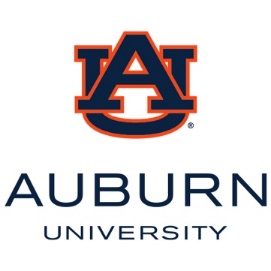 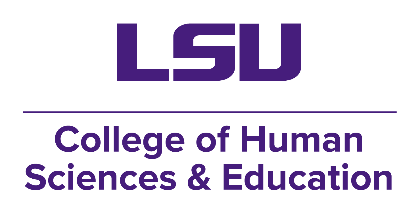 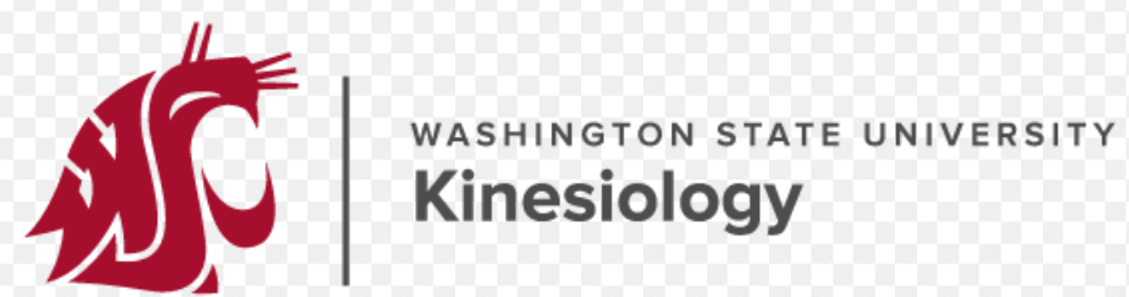 *Refer to the Conference Grid for detailed schedule and room locations*Wednesday,  June 5th, 2024						9:00am – 2:00pm	NASPSPA Board of Directors Meeting 3:00pm – 7:00pm	Registration desk open *UPLOAD VERBAL PRESENTATIONS AT REGISTRATION ON WEDNESDAY. If you do not do this on Wednesday, please do this as early as possible. There are session folders on the desk top of each room’s computer. Do not wait until right before the session to upload your presentation.4:00pm – 7:00pm	Pre-Conference Workshops (Pre-registration required): Workshop: Harnessing the Potential of AI to Transform Your Teaching in Higher Education. Dr. Marcio A. OliveiraThursday, June 6th, 20248:00am – 9:30am 	Conference Welcome and Opening Lecture. Sponsored by: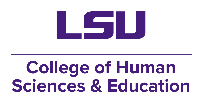 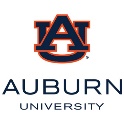 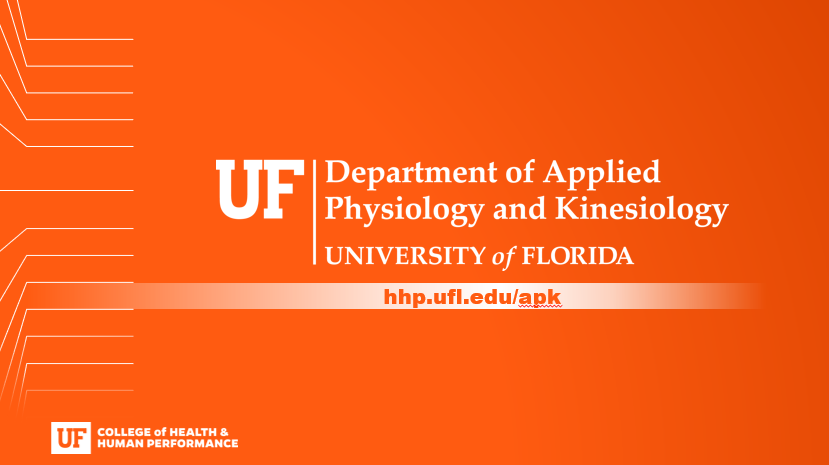 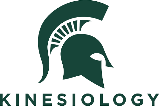 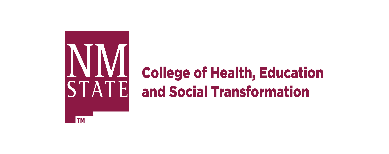 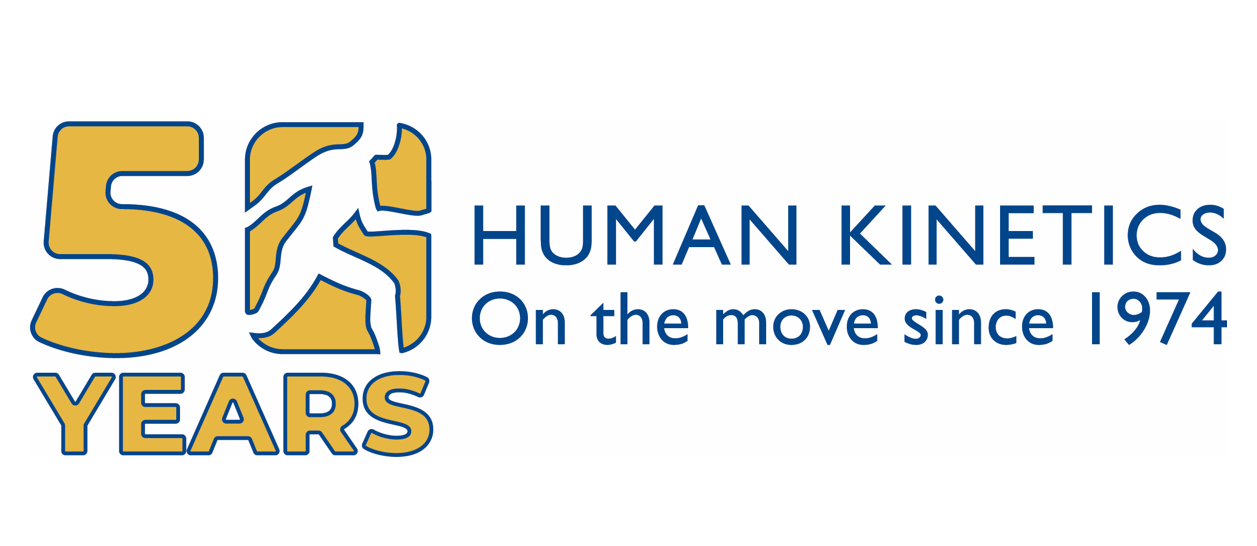 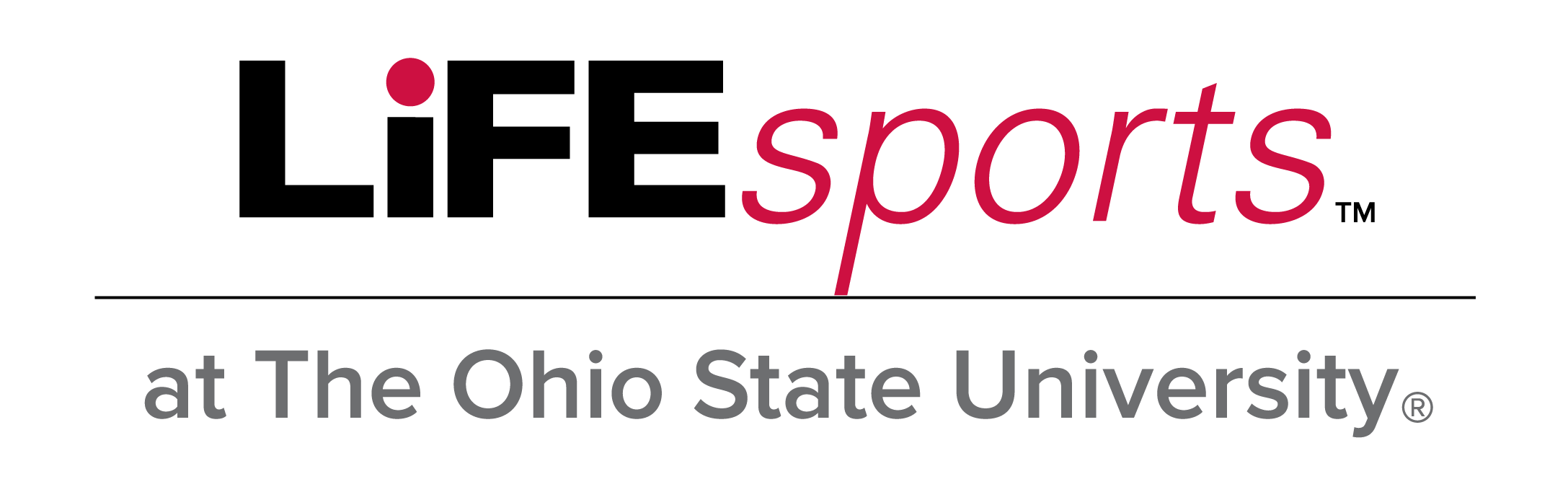 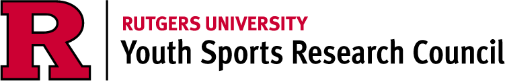 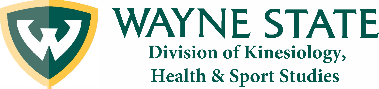 Moderators: Anne Cox, Washington State University Penny McCullagh, Executive Director, NASPSPA Jackie Goodway, The Ohio State University“Reshaping Academia: The Imperative to Adapt in the Age of AI”Dr. Marcio A. Oliveira, University of MarylandModerator: Jackie Goodway, The Ohio State University9:45am–10:00am	Refreshment Break 10:00am–11:15am 	Verbal Presentations - Concurrent Sessions 1 (Presentations listed below)11:30am–12:45pm 	Verbal Presentations - Concurrent Sessions 2 (Presentations listed below)12:45pm–1:45pm 	Lunch on your own			Undergraduate Student & Ambassador Gathering – check grid for locationFaculty Mentoring Program Meeting (for mid-career faculty mentees and mentors who have pre-registered for the mentoring program) – check grid for location1:45pm–2:45pm 	Verbal Presentations - Concurrent Sessions 3 (Presentations listed below)3:00pm–4:00pm 	Senior Lectures. Exhibitors and Sponsors:Sport and Exercise Psychology – “The Social Side of Motivation in Youth Sport (and an Academic Career) – A Most Excellent Adventure”Dr. Al Smith, Utah State University Motor Learning and Control – “Perceptual-Cognitive Expertise in Sport: Current Perspectives and Future Direction” Dr. Mark Williams, Florida Institute for Human and Machine Cognition. Moderator: Jackie Goodway, The Ohio State University4:15pm–5:15pm 	Sport & Exercise Psychology Keynote. Exhibitors and Sponsors:“From Recognition to Action: Racial Microaggressions in College Sports”			Dr. Laura Reid Marks – Florida State UniversityModerator: Jennifer Tomasone, Queen’s University5:15pm-6:45pm	Poster Session 1 (Presentations listed below)7:00pm-8:00pm	Reception 8:00pm		Evening and dinner on your ownFriday, June 7th, 20247:30am-8:30am	Program Chairs Meeting (all 2023 and 2024 Program Area Chairs)8:30am-9:45am	Verbal Presentations - Concurrent Sessions 4 (Presentations listed below)9:45am-10:00am	Refreshment Break10:00am-11:15am	Verbal Presentations - Concurrent Sessions 5 (Presentations listed below)11:30am-12:30pm	Motor Development Keynote. Exhibitors and Sponsors: “Are We Born to Move on the Earth or on the Moon?”Dr. Marianne Barbu-Roth, Integrative Neuroscience & Cognitive Center of the CNRS and the University Paris Cité in France  				Moderator: Samuel Logan, Oregan State University 12:30pm-2:00pm	Lunch on your own12:30pm-2:00pm	Past-Presidents Lunch1:00pm-2:00pm	Student Faculty Chats1:00pm-2:00pm	NASPSPA Teaching Network Workshop: “Lessons learned from a global pandemic: Opportunities for teaching and learning in the “new era”			Organizers: NASPSPA Teaching Network (All conference attendees are welcome to attend this workshop. Pre-registration is not required.)Purpose: This 2-part workshop will guide NASPSPA members to: 1) reflect on the ways in which the pandemic changed the way educators and students conceptualize teaching and learning, 2) identify new challenges educators and students encounter in their teaching and learning in the post-pandemic era; 3) identify strategies that educators and students can implement to remain agile in the face of new challenges. Consistent with the expressed interest of NASPSPA constituents, a summary report will be developed to provide the community with clear, evidence-based, easy-to-implement strategiesfollowing the workshop.2:00pm-3:15pm	Verbal Presentations - Concurrent Sessions 6 (Presentations listed below) 3:15	Open – explore New Orleans4:00-4:40pm	Student Meeting (no registration required, ALL students welcome and encouraged to attend)4:40pm		Student Social (must have pre-registered and bring your ticket). Meet at the student 			social and walk to event. Supported by Exhibitor: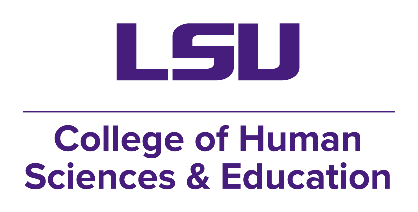 Saturday, June 8th, 20248:00am-9:15am	Verbal Presentations - Concurrent Sessions 7 (Presentations listed below) 9:15am-9:30am	Refreshment Break9:30am-10:30am	Verbal Presentations - Concurrent Sessions 8 (Presentations listed below) 10:45am-11:45am	Verbal Presentations - Concurrent Sessions 9 (Presentations listed below) 12:00pm-12:45pm	Early Career Distinguished Scholar. Exhibitors and Sponsors:“Movement within Movement: Developing an Early Career Research   Program Around the Within-Person Dynamics of Physical Activity   and Sedentary Behavior” Dr. Jaclyn P. Maher, University of North Carolina, Greensboro	Moderator: Jackie Goodway, The Ohio State University 12:45pm-1:45pm	Lunch on your own1:45pm-2:45pm	Motor Learning and Control Keynote. Exhibitors and Sponsors:“Microgravity Effects on the Human Brain and Behavior: Co-occurring Dysfunction and Adaptive Plasticity” 			Dr. Rachael Seidler – University of Florida				Moderator: Tim Welsh, University of Toronto 3:00pm-4:00pm	 Business/Awards Meeting – Supported by Exhibitors and Sponsors:			All NASPSPA members are encouraged to attend).4:00pm-5:30pm	Poster Session 2 (Presentations listed below)6:00pm-6:30pm	Cocktails and Mingling  6:30pm-Midnight	Dinner and Dancing Verbal PresentationsJune 6th, Session 1 – 10:00AM to 11:15AMModerator: Jenn Tomasone, Queen’s UniversityModerator: Svenja Wolf, Florida State University Moderator: Breanna Studenka, Utah State University Moderator: Mary Rudisill, Auburn UniversityJune 6th, Session 2 – 11:30AM to 12:45PMModerator: Bettina Callary, Cape Breton UniversityModerator: Jaclyn Maher, University of North Carolina Greensboro*Outstanding Student Paper Award – Motor Learning and ControlModerator: Arend Van Gemmert, Louisiana State UniversityModerator: David Anderson, San Francisco State UniversityJune 6th, Session 3 – 1:45PM to 2:45PM Moderator: Scott Pierce, Illinois State University  Moderator: Steve Bray, McMaster University Moderator: Jared Porter, University of Tennessee, Knoxville Moderator: Jane Hauck, Michigan State UniversityJune 7th, Session 4 – 8:30AM to 9:45AMModerator: Christine Pacewicz, Miami University*Outstanding Student Paper Award – Sport and Exercise PsychologyModerator: Sheereen Harris, University of WaterlooModerator: William Berg, Miami UniversityModerator: Kathleen Mellano, Springfield College June 7th, Session 5 – 10:00AM to 11:15AM Moderator: Jedediah Blanton, University of Tennessee Knoxville  Moderator: Erica Bennett, University of British Columbia Moderator: Markus Raab - German Sport University Cologne Moderator: Adam Pennell, Pepperdine UniversityJune 7th, Session 6 – 2:00PM to 3:15PM Moderator: Markus Gerber, University of BasilModerator: Steve Amireault, Purdue UniversityModerator: Luc Tremblay, University of TorontoModerator: Ali BrianJune 8th, Session 7 – 8:00AM to 9:15AMModerator: J.D. DeFreeze, University of North Carolina Chapel Hill *Outstanding Student Paper Award – Sport and Exercise PsychologyModerator: Matt Hoffman, California State FullertonModerator: Jacquelyn Sertic - University of MinnesotaModerator: Andrea Mason, University of Wisconsin, MadisonJune 8th, Session 8 – 9:30AM to 10:30PMModerator: Anthony Delli Paoli, Rutgers University New Brunswick Moderator: Spyridoula Vazou, Michigan State UniversityModerator: April Karlinsky, Cal State University San Bernardino Moderator: Erin Reifsteck, University of North Carolina Greensboro June 8th, Session 9 – 10:45AM to 11:45AM Moderator: Michelle Ogrodnik, University of Waterloo Moderator: Jeemin Kim, Michigan State University Moderator: Kathleen Wilson, California State University FullertonPoster SessionsPresenters assigned posters with even numbers will present at their poster the first 45 minutes of the poster session. The presenters assigned posters with odd numbers will present at their poster the second 45 minutes of the poster session.Thursday June 6th, 5:15-6:45PM*Outstanding Student Paper – Motor Development Moderators: SEP - Liam O’Neil, Utah State University; MLC - Nicola Hodges, University of British Columbia; MD – Kylee Ault-Baker  Saturday June 8th, 2024  4:00-5:30PM*Outstanding Student Paper – Sport and Exercise Psychology Moderators: SEP - Tyler Harris, Adrian College; MLC - Matt Miller, Auburn University; MD – Stephanie Palmer, University of Michigan.Thank you to our generous sponsors!Platinum Sponsors: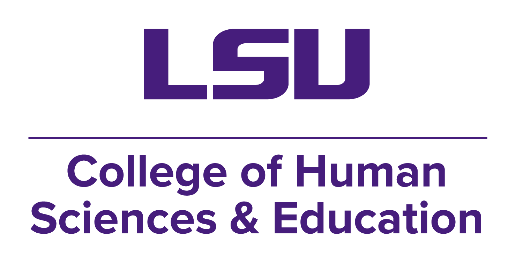 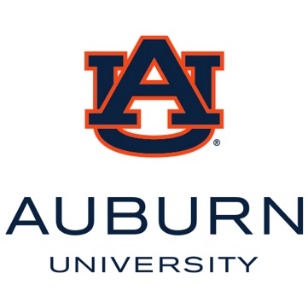 Gold Sponsors: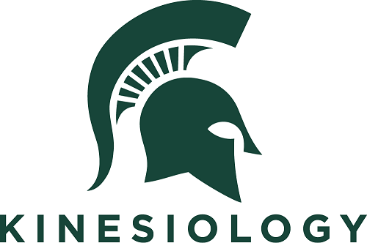 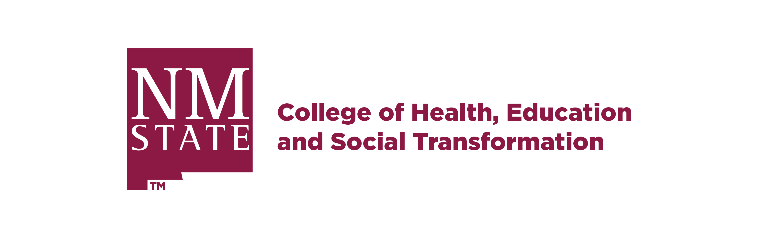 Michigan State University                                                                                                             Department of KinesiologySilver Sponsors: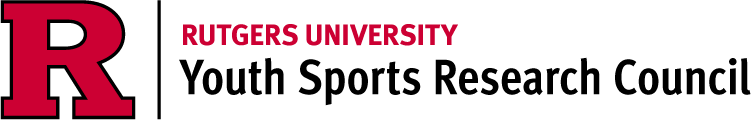 Bronze Sponsors: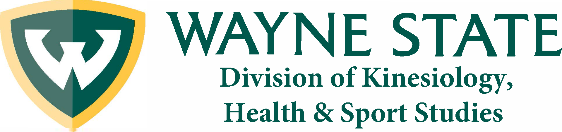 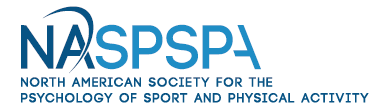 2024 Conference Program & ScheduleNew Orleans, LouisianaJune 2024Sport & Exercise Psychology Session 1A: Physical Activity for Persons Experiencing DisabilitySport & Exercise Psychology Session 1A: Physical Activity for Persons Experiencing DisabilitySport & Exercise Psychology Session 1A: Physical Activity for Persons Experiencing DisabilityTimePresentation TitleLead Author/Presenter10:00AMComparing the effects of exercise on psychosocial outcomes between persons with multiple sclerosis and spinal cord injury: A secondary meta-analysisMatteo Ponzano -  University of British Columbia10:15AMBarriers and facilitators to exercise and physical activity among adults with multiple sclerosis with mobility impairments: A qualitative studyLuca Beratto - University of Turin10:30AMMore than physical: Multifarious potential of physical activity from life-story interviews with LGBTQ+ adults that experience disabilityShannon S. C. Herrick - The University of British Columbia10:45AMA meta-analysis of behavioral interventions in people with multiple sclerosis: Effects on physical activity and psychosocial outcomesLara Bressy - University of Turin11:00AMIdentifying conceptual attributes of physical activity maintenance among adults with physical disability: A configurative reviewTayah M. Liska - McGill UniversitySport & Exercise Psychology Session 1B: Elite Athletes and Transitions in SportSport & Exercise Psychology Session 1B: Elite Athletes and Transitions in SportSport & Exercise Psychology Session 1B: Elite Athletes and Transitions in SportTimePresentation TitleLead Author/Presenter10:00AMStruggling to do Well – Development and Maintenance of Performance Crises in Professional SoccerV. Vanessa Wergin - The University of Queensland10:15AMA mixed methods evaluation of the AHEAD personal development intervention using a multiple-baseline across behaviors single-case designHelene Jørgensen - University of Alberta10:30AMA qualitative exploration of athletic partnership dissolutions in high-performance dyadic sportEmily V. Pike - McGill University 10:45AMTransitioning out of elite sport: The experience of Integrated Support Team members.Paula Mazur - University of Alberta11:00AMIntuitive decision-making in the evaluation and prediction of athletic success: A systematic reviewAri Joseph Sapinsley - West Virginia UniversityMotor Learning and Control Session 1 Response Selection and CoordinationMotor Learning and Control Session 1 Response Selection and CoordinationMotor Learning and Control Session 1 Response Selection and CoordinationTimePresentation TitleLead Author/Presenter10:00AMEffect of Acute State Mental and Physical Fatigue on Subsequent Motor Performance and Perceived WorkloadJoshua Springer - University of Tennessee, Knoxville & United States Army10:15AMPersistent Coordination Impairments following Anterior-Cruciate Ligament ReconstructionAdam King - Texas Christian University10:30AMIncreased sensitivity to postural perturbation following COVID-19 infectionBrittany Trotter - East Carolina University10:45AMThe limits of motor planning span: findings from two iterations of a non-binary planning span assessmentCaleb Phillips - Utah State University11:00AMThe Development of a Novel, Non-Binary Measure of Motor Planning FlexibilityJesse Hansen - Utah State UniversityMotor Development Session 1: Reaching, Walking, & Mobility of Young ChildrenMotor Development Session 1: Reaching, Walking, & Mobility of Young ChildrenMotor Development Session 1: Reaching, Walking, & Mobility of Young ChildrenTimePresentation TitleLead Author/Presenter10:00AMSpecialized chair use accelerates standing and stepping motor skills in children with Down syndromeJennifr Didier - Sam Houston State University10:15AMHome observations of unsupported and supported walking by crawling and walking infantsPaige Thompson – Purdue University10:30AMPower mobility device use patterns: A comparison of the Explorer Mini and modified ride-on carSamuel Logan – Oregan State University10:45AMOtteroo usage has mixed effects on infant motor, cognitive, and social developmentDavid Anderson – San Francisco State University11:00AMEvaluation of joint kinematics during reaching in infants with Down syndrome: A comparison of video analysis and computer visionMatthew Beerse – University of DaytonSport & Exercise Psychology Session 2A Symposium 3: How can we support psychosocial development through education-based athletics? Process and products from co-production and collaborative researchSport & Exercise Psychology Session 2A Symposium 3: How can we support psychosocial development through education-based athletics? Process and products from co-production and collaborative researchSport & Exercise Psychology Session 2A Symposium 3: How can we support psychosocial development through education-based athletics? Process and products from co-production and collaborative researchTimePresentation TitleLead Author/Presenter11:30AMAn overview of co-production and collaborative research focused on psychosocial development through education-based athleticsScott Pierce - Illinois State University11:45AMA research world café with student services administrators in high school sportJedediah E. Blanton - University of Tennessee, Knoxville12:00PMAssessing coach and athletic director responsibility for the social mission of education-based athleticsKylee J. Ault-Baker - The Ohio State University12:15PMCoach Beyond: Co-creating gamified coach education programming with high school athletic administratorsSamantha Bates - The Ohio State University12:30PMA youth-adult partnership to develop and deliver educational programming for student-athlete leadershipScott Pierce - Illinois State UniversitySport & Exercise Psychology Session 2B: Ecological Momentary Assessment and Longitudinal DataSport & Exercise Psychology Session 2B: Ecological Momentary Assessment and Longitudinal DataSport & Exercise Psychology Session 2B: Ecological Momentary Assessment and Longitudinal DataTimePresentation TitleLead Author/Presenter11:30AMInterpreting person-specific and variable-centered relationships between readiness states and affective valence during leisure-time physical activityKelley Strohacker - The University of Tennessee, Knoxville11:45AMExploring social and physical contextual factors on adolescent’s physical activity: An ecological momentary assessment studySheereen Harris - University of Waterloo12:00PMDoes seeing physically active others lead to being more active over time? Testing the causality between descriptive norms and physical activityJeemin Kim - Michigan State University12:15PMMovement-related behaviors and mental health in Latina womenBrynn Hudgins - University of North Carolina Greensboro12:30PMAffective experiences at recess: A sub-group analysisNazli Özkoca - Oregon State UniversityMotor Learning and Control Session 2: Special PopulationsMotor Learning and Control Session 2: Special PopulationsMotor Learning and Control Session 2: Special PopulationsTimePresentation TitleLead Author/Presenter11:30AMMotor vs Brain Biomarkers for Freezing of Gait: The Most Severe Motor Impairment in Parkinson’s DiseaseQuincy J. Almeida - Carespace Health & Wellness Clinics11:45AMMotor performance as a function of compromised motor imagery ability in individuals with Down Syndrome?Nadja Schott - University of Stuttgart12:00PMFunctional and Free-water Imaging in Rapid Eye Movement Behavior Disorder and Parkinson’s DiseaseEmily R. Tobin* - University of Florida12:15PMThe relationship between ankle proprioception and muscle rigidity in Parkinson’s diseaseJacquelyn Sertic - University of Minnesota12:30PMDifferences in the prefrontal cortex activity during the DASH17+ handwriting performance in young adults with and without ADHDElham Bakhshipour - University of DelawareMotor Development Session 2: Motor Competence & InterventionMotor Development Session 2: Motor Competence & InterventionMotor Development Session 2: Motor Competence & InterventionTimePresentation TitleLead Author/Presenter11:30AMExploring advanced movement skills development in middle childhood: A one-year follow-up studySz-Yan Wu – The University of Texas at Austin11:45AMEarly childhood teachers’ use of time during a motor skill intervention explains variance in changes with perceived and actual motor skill competenceAli Brian – University of South Carolina12:00PMSKIPping together: a motor competence intervention promotes gender-integrated friendships for young childrenSally Miedema - University of South Carolina12:15PMAre sport-based positive youth development programs fundamental to fundamental motor skills?Samantha Bates – The Ohio State University12:30PMDevelopmental associations of perceived motivational climate in physical education and motor competence in Finnish schoolchildrenTimmo Jaakkola - University of JyväskyläSport & Exercise Psychology Session 3A: CoachesSport & Exercise Psychology Session 3A: CoachesSport & Exercise Psychology Session 3A: CoachesTimePresentation TitleLead Author/Presenter1:45PMAn investigation of coaches’ and classifiers’ perceptions of working with athletes with a disability (2023)Rayona Silverman - Queen's University2:00PMCoaching for Winning or Holistic Athlete Development? Examining the role of coaching identities in coaching job satisfaction, stress, and burnoutMariya Yukhymenko - California State University, Fresno2:15PMExploration of safe sport practices and safe sport culture through youth coach perspectivesSamantha Burelle - York University2:30PMPractice as you preach? Coach emotions predict team emotions, which predict collective efficacy and satisfaction during a practice sessionSvenja Anna Wolf - Florida State UniversitySport & Exercise Psychology Session 3B: Considerations for Intervention DesignSport & Exercise Psychology Session 3B: Considerations for Intervention DesignSport & Exercise Psychology Session 3B: Considerations for Intervention DesignTimePresentation TitleLead Author/Presenter1:45PMDE-PASS – Modifiable determinants of physical activity behaviours in older adults: Preliminary results of a systematic reviewSimone Ciaccioni - University of Rome "Foro Italico"2:00PMExamining the influence of smartphone use on time perception during exercisePaul Davis - Umeå University2:15PMMeasurement of Barriers to Physical Activity and their Association with Leisure-Time Physical Activity in Jamaican Adults: A Cross-sectional StudyAndre Bateman - The University of the West Indies2:30PMThe emotional and cognitive effects of mental fatigue on physical activity enjoymentSamira Sunderji - University of TorontoMotor Learning and Control Session 3: Lifespan Motor Learning and ControlMotor Learning and Control Session 3: Lifespan Motor Learning and ControlMotor Learning and Control Session 3: Lifespan Motor Learning and ControlTimePresentation TitleLead Author/Presenter1:45PMMediolateral stability training improves gait velocity and reduces falls risk in older adults.Ben Sidaway - Husson University2:00PMFront leg strategy in older adults’ gait during step-to-step transitionElham Alijanpour - Old Dominion University2:15PMRelationship between gait fractal dynamics and fall risk in older adultsScott Ducharme - California State University, Long Beach2:30PMConcurrent validity and reliability of the FUS test app for the measurement of fundamental motor skillsHubert Makaruk, Józef Pilsudski University of Physical Education in WarsawMotor Development Session 3: Motor Development and Autism Spectrum DisorderMotor Development Session 3: Motor Development and Autism Spectrum DisorderMotor Development Session 3: Motor Development and Autism Spectrum DisorderTimePresentation TitleLead Author/Presenter1:45PMAddressing motor competence for autistic children through a health-enhancing community-based program: Outcomes of a longitudinal studySamantha Miller – Wayne State University2:00PMNintendo switch exergaming to promote gross motor development and physical activity in children with autism.Jacob Corey – University of Delaware2:15PMService receipt during the COVID-19 pandemic and its relationship to various outcomes in children with autism spectrum disorder (ASD)Jungmei Tsai - University of Delaware2:30PMHow do motor impairments help explain the behavioral variability of children with ASD?Anjana Bhat - University of DelawareSport & Exercise Psychology Session 4A Symposium 2: Abuse in SportSport & Exercise Psychology Session 4A Symposium 2: Abuse in SportSport & Exercise Psychology Session 4A Symposium 2: Abuse in SportTimePresentation TitleLead Author/Presenter8:30AMIntroduction to definitions, methods, and participants across North AmericaKatherine N. Alexander - Utah State University8:45AMUtilizing neuroimaging to examine prefrontal cortex activation: A pilot study on mental health in athletesKatherine N, Alexander - Utah State University9:00AMExperiences of interpersonal violence in sport and perceived coaching among college athletesCheryl K. Zogg - Sports Equity Lab, Yale School of Medicine9:15AMSafeguarding in university sport: An analysis of Canadian Safe Sport PoliciesGretchen Kerr - University of Toronto;9:30AMParents’ expectations of youth sport coaches in USA and CanadaKat V. Adams - Utah State UniversitySport & Exercise Psychology Session 4B: Women in Sport and ExerciseSport & Exercise Psychology Session 4B: Women in Sport and ExerciseSport & Exercise Psychology Session 4B: Women in Sport and ExerciseTimePresentation TitleLead Author/Presenter8:30AMResistance training and body-related self-conscious emotions among women: An integrated theoretical perspectiveMaryam Marashi - University of Toronto8:45AM“It should be my responsibility”: The invisible and inspirational labour of women coach mentorsCaroline Hummell - Brock University9:00AMTesting a model of self-compassion as a motivational strategy for women’s physical activityKatarina Huellemann* - Western University9:15AMMeeting their needs: Acceptability outcomes of a co-created yoga program for adults diagnosed with gynecologic cancerJenson Price - University of Ottawa9:30AMAn exploration of junior national team athletes’ experiences of the menstrual cycle: “It's like a double whammy of everything!”Helene Jørgensen - University of AlbertaMotor Learning and Control Session 4: Individual Differences/Scheduling and Motor LearningMotor Learning and Control Session 4: Individual Differences/Scheduling and Motor LearningMotor Learning and Control Session 4: Individual Differences/Scheduling and Motor LearningTimePresentation TitleLead Author/Presenter8:30AMAccounting for individual differences in practice: A custom-made adaptive practice schedule shows no significant improvements in motor skill learningAndrew Strick - University of Tennessee, Knoxville 8:45AMIs golf putting an appropriate motor skill to assess learning? An exploratory data processing to examine the study design and methodologyMasahiro Yamada - College9:00AMInsights into self-control of feedback from analysis of motor performance: A conceptual model for trial-to-trial dynamics in motor learning.Keith R. Lohse - Washington University School of Medicine in Saint Louis9:15AMCan observational practice surpass physical practice?Stephan Panzer - Saarland University9:30AMHow motor and proprioceptive learning interacts and transfers across body segmentsJuergen Konczak, University of MinnesotaSport & Exercise Psychology Session 4D: Optimizing Performance in Sports – Part 1Sport & Exercise Psychology Session 4D: Optimizing Performance in Sports – Part 1Sport & Exercise Psychology Session 4D: Optimizing Performance in Sports – Part 1TimePresentation TitleLead Author/Presenter8:30AMImagery intervention on D1 women’s tennis team serving performancePin-Chen Lin - New Mexico State University8:45AMExamining sustained attention indices in elite youth athletesMichelle Blumberg - York University9:00AMThe effects of strategic self-talk with consideration of attentional focus on discrete motor task performance.Jack Sampson - University of Texas at Austin9:15AMMulti-domain cognitive profiles across sport types of elite youth athletesCarmel Camilleri - York University9:30AMRelational efficacy beliefs relate to effort, resilience, and performance in ROTC cadets: Expanding sport efficacy research to military settingsChristine Habeeb - East Carolina UniversitySport & Exercise Psychology Session 5A: Optimizing Performance in Sports – Part 2Sport & Exercise Psychology Session 5A: Optimizing Performance in Sports – Part 2Sport & Exercise Psychology Session 5A: Optimizing Performance in Sports – Part 2TimePresentation TitleLead Author/Presenter10:00AMTeammate Doping Confrontation Efficacy and Athlete Doping ConsiderationTyler Harris - Adrian College10:15AMA multivariate approach to understanding cognitive functioning in elite youth athletesCarmel Camilleri- York University10:30AMTeam performance crises: Cognitive evaluation processes before and after competitionsStephanie Bünemann - University of Muenster10:45AMOptic flow and cycling effort: Where to look to go fasterChristophe Gernigon - University of Montpellier11:00AMEnhancing the Coaching Efficacy Scale – Youth Sports Teams IIAnthony G. Delli Paoli - Rutgers UniversitySport & Exercise Psychology Session 5B: Body Perceptions in Sport and ExerciseSport & Exercise Psychology Session 5B: Body Perceptions in Sport and ExerciseSport & Exercise Psychology Session 5B: Body Perceptions in Sport and ExerciseTimePresentation TitleLead Author/Presenter10:00AM“It’s not bragging if you can back it up”: Fitness related self-conscious emotions across sport participation and genderSarah Galway - Brock University;10:15AMPositive body image, sport-confidence, and subjective performance in Botswana athletes: Contributing role of body acceptance by coaches and teammatesChelsi Ricketts- Michigan State University10:30AMComparing the associations between body appearance and fitness self-conscious emotions across physical activity modalitiesKristen M. Lucibello - Brock University10:45AMExploring adolescent girls' body-related emotions and psychosocial contexts in sport: A mixed methods studySarah E. Ryan - University of Toronto11:00AMDoes appearance matter? The impact of perceived body size and physical self-perceptions on students’ attraction to physical activityDanielle J. Belcher - University of Northern ColoradoMotor Learning and Control Session 5 - Symposium: The Road to Excellence – A Multidisciplinary Endeavor of Understanding Expertise Motor Learning and Control Session 5 - Symposium: The Road to Excellence – A Multidisciplinary Endeavor of Understanding Expertise Motor Learning and Control Session 5 - Symposium: The Road to Excellence – A Multidisciplinary Endeavor of Understanding Expertise Motor Learning and Control Session 5 - Symposium: The Road to Excellence – A Multidisciplinary Endeavor of Understanding Expertise TimePresentation TitleLead Author/Presenter10:00AMWhat do we understand about expertise in sports?Markus Raab - German Sport University10:15AMExpert anticipation research: Past, present and futureRouwen Cañal-Bruland, Friedrich Schiller - University Jena, Germany10:30AMConsiderations for perceptual training of prediction skills based on evidence for motor simulationNicola J. Hodges, University of British Columbia10:45AMAdvancing the identification and development of skill in decision-makingDavid Mann, Vrije Universiteit Amsterdam, Netherlands11:00AMDiscussantMark Williams - Florida Institute for Human & Machine Cognition, Inc. Motor Development Session 5: Physical Activity, Fitness, and Motor CompetenceMotor Development Session 5: Physical Activity, Fitness, and Motor CompetenceMotor Development Session 5: Physical Activity, Fitness, and Motor CompetenceTimePresentation TitleLead Author/Presenter10:00AMHealth-related physical fitness status in Special Olympics Unified Sports: Impact of disability, country income status, and genderFranziska Loetzner - Wayne State University10:15AMPhysical activity parenting practices in the family contextStephanie Palmer – University of Michigan10:30AMPhysical Health of Children with Neurodevelopmental Disabilities: Analysis of the National Survey of Children’s Health (NSCH) dataset.Anjana Bhat - University of Delaware10:45AMComparing caregiver and child perceptions with actual child physical activity and motor skill competence: a collective case study approachAndrea Taliaferro – University of South Carolina11:00AMDevelopmental trajectories of FMS, fitness, perceived motor competence, & MVPA predictors of standing long jump in children aged 4-11 years oldLin-Hsiang Kang – The Ohio State UniversitySport & Exercise Psychology Session 6A:  Mental Health in SportSport & Exercise Psychology Session 6A:  Mental Health in SportSport & Exercise Psychology Session 6A:  Mental Health in SportTimePresentation TitleLead Author/Presenter2:00PMNCAA’s mental health best practices still need coaching: Perceptions of Division I student-athletes on strategies and support offered by their schoolsChristopher Boyer – North Carolina State University2:15PMPsychological mattering predicts wellbeing in youth athletesRachel E Williams - University of Tennessee Knoxville2:30PMExamining the relationship between alexithymia and symptoms of depression and anxiety among injured athletesKirsten Hutt - University of Toronto2:45PMPerceived social support moderates the relationship between concussion history and depression in college-aged athletesMadison C. Chandler - Elon University3:00PMAssessing the validity of the Dual Continuum Model of mental health with intercollegiate student athletesJosh Celebre - Brock UniversitySport & Exercise Psychology Session 6B:  Physical Activity Among Older AdultsSport & Exercise Psychology Session 6B:  Physical Activity Among Older AdultsSport & Exercise Psychology Session 6B:  Physical Activity Among Older AdultsTimePresentation TitleLead Author/Presenter2:00PMOlder adults’ experiences of engaging in physical activity throughout the COVID-19 pandemic: Implications for social connectionsKaitlyn Sawford - University of Calgary2:15PMThe Psychosocial Assets Scale: A preliminary instrument to measure psychosocial development in older adultsShruti Patelia - University of Toronto2:30PMTrajectories of change: social connections and physical activity among older adults during the COVID-19 pandemicNiana Lavallée - University of Calgary2:45PMExamining the effects of tailoring messages to socioemotional goals on attention and retention of health behaviour messages in older adultsLaurence Bouchard - McGill University3:00PMThe feelings of having meaningful goals and a sense of directedness in life are related physical activity among midlife and older adultsHeesoo Roh - Purdue University;Motor Learning and Control Session 6: Emotion and Motor Learning  Motor Learning and Control Session 6: Emotion and Motor Learning  Motor Learning and Control Session 6: Emotion and Motor Learning  TimePresentation TitleLead Author/Presenter1:45PMAdaptation and retention of visual-motor tracking as a function of goal orientations and motivational climateCameron S. Olsen - Utah State University2:00PMEffects of anxiety on motor sequence learningAshley Murray - Washington State University2:15PMStay positive! Knowledge of results about more accurate versus less accurate trials benefits motor learning and psychological factorsJoei Velten - University of Tennessee, Knoxville2:30PMFeedback-related and motor-preparatory brain activity are affected by perceptions of success during motor skill acquisitionJuliana O. Parma - San Francisco State University2:45PMAsymmetrical Specificity of Learning: Auditory feedback neither helps nor hinders implicit sequence retention and transferElena M. Broeckelmann - University of ManitobaMotor Development Session 6 Symposium: Community-based Physical Activity Programs for Youth: Using Implementation Science to Guide Program Development Motor Development Session 6 Symposium: Community-based Physical Activity Programs for Youth: Using Implementation Science to Guide Program Development Motor Development Session 6 Symposium: Community-based Physical Activity Programs for Youth: Using Implementation Science to Guide Program Development TimePresentation TitleLead Author/Presenter2:00PMDevelopment of a youth embodiment-based program designed for female and gender diverse youthAnne Cox - Washington State University2:15PMApplication of the quality implementation framework to an embodiment-based wellness programCorlyn Estelle -  Washington State University2:30PMDevelopment and outcomes of longitudinal community-based physical activity and nutrition programs for families with an autistic childFranziska Loetzner - Wayne State University2:45PMScaling health promotion programs for autistic children and their caregivers using implementation science frameworkLeah Ketcheson - Wayne State University3:00PMDiscussionSport & Exercise Psychology Session 7A Symposium 1 Emotions, Emotion Regulation, and Mental Health in Sport and Performance Settings: Directions for Researchers and PractitionersSport & Exercise Psychology Session 7A Symposium 1 Emotions, Emotion Regulation, and Mental Health in Sport and Performance Settings: Directions for Researchers and PractitionersSport & Exercise Psychology Session 7A Symposium 1 Emotions, Emotion Regulation, and Mental Health in Sport and Performance Settings: Directions for Researchers and PractitionersTimePresentation TitleLead Author/Presenter8:00AMEmotions, emotion regulation, and mental health in sport and performance settings: Directions for researchers and practitionersMorgan J Milne - University of Birmingham8:15AMBody-related self-conscious emotions and mental health among women athletes who continue or drop out of sport: A longitudinal studyCatherine M Sabiston - University of Toronto8:30AMof emotion regulation strategies explain stability in student-athletes’ mental health profiles over an academic year?Georgia Bird - University of Birmingham8:45AMEmotion dysregulation and performance concerns are associated with symptoms of depression and anxiety among competitive athletesKatherine A Tamminen - University of Toronto9:00AMInvestigating the influences around using emotion regulation in vocational dance studentsMorgan J Milne - University of BirminghamSport & Exercise Psychology Session 7B: Advancements in Sport and Exercise PsychologySport & Exercise Psychology Session 7B: Advancements in Sport and Exercise PsychologySport & Exercise Psychology Session 7B: Advancements in Sport and Exercise PsychologyTimePresentation TitleLead Author/Presenter8:00AMFoundational considerations regarding the conceptualization and operationalization of performance in sport Psychology research: A scoping reviewKarissa Johnson - University of Saskatchewan8:15AMRethinking normative referent elicitation: A randomized experiment approachJeemin Kim - Michigan State University8:30AMComparison of exercise videos and exergaming: Physiological and psychological responsesJessica Smith-Ricketts - Kent State University8:45AMExploring athletic and exercise identities in the South Korean context: A confirmatory factor analysis approachYeongjun Seo* - University of North Carolina at Greensboro9:00AMThe effects of attentional strategies on affective responses and pain tolerance during isometric contraction exercisesSara A. Thompson - Washington State UniversityMotor Learning and Control Session 7A: Applied Motor Learning and ControlMotor Learning and Control Session 7A: Applied Motor Learning and ControlMotor Learning and Control Session 7A: Applied Motor Learning and ControlTimePresentation TitleLead Author/Presenter8:00AMEvaluating the effect of load on visual attention during a live ice hockey practiceNikki Aitcheson-Huehn - University of North Carolina at Chapel Hill8:15AMGaze Dynamics in Vision-Impaired Tennis: Unravelling Strategies for Serve ReturnsWard Nieboer - Vrije Universiteit Amsterdam8:30AMAnticipatory ability scales with spatial exaggeration of an opponent’s actionKazunobu Fukuhara - Tokyo Metropolitan University8:45AMInvestigating Lost Move Syndrome in the rolling of recreational white-water kayakersPhilip Kearney - University of Limerick9:00AMNeuromotor performance is influenced by blast magnitude in military personnelCharlend Howard - Old Dominion UniversityMotor Learning and Control Session 7D: Attentional FocusMotor Learning and Control Session 7D: Attentional FocusMotor Learning and Control Session 7D: Attentional FocusTimePresentation TitleLead Author/Presenter8:00AMA holistic focus of attention enhances vertical jump performances among Division 1 football playersTatiana Zhuravleva - Southwestern University8:15AMPreference, familiarity, and usefulness of attentional focus instructions on golf putting performanceHaley Kivett - Whittier College8:30AMEffects of attentional focus and autonomy support in motor learning complex movement tasksTomasz Niźnikowski - Faculty of Physical Education and Health in Biala, Podlaska8:45AMThe motor learning effects of combining an external attentional focus and task-relevant autonomyJerzy Sadowski - Jozef Pilsudski University of Physical Education in WarsawSport & Exercise Psychology Session 8A:  Youth Development in SportSport & Exercise Psychology Session 8A:  Youth Development in SportSport & Exercise Psychology Session 8A:  Youth Development in SportTimePresentation TitleLead Author/Presenter9:30AMFrom theory to practice: A re-examination of the DMSP 25 years after its inceptionTravis Dorsch, Utah State University9:45AMImpact of a sport-based positive youth development program: Parents’/caregivers’ perspectivesNicole D. Bolter, San Francisco State University10:00AMA linguistic and meaning extraction analysis of lessons learned from high school sportJedediah Blanton, University of Tennessee, Knoxville10:15AMAdolescent female swimmers’ navigation of femininity and muscularitySamantha Adler, Springfield CollegeSport & Exercise Psychology Session 8B: Physical Activity InterventionsSport & Exercise Psychology Session 8B: Physical Activity InterventionsSport & Exercise Psychology Session 8B: Physical Activity InterventionsTimePresentation TitleLead Author/Presenter9:30AMFriend or Friendly Stranger: Examining how the source of social support influences physical activity goalsKathleen S. Wilson - California State University9:45AMThe brain CARs (Compassion Appreciation Research) intervention: A qualitative exploration within physical activityMaya Trajkovski - Oregon State University10:00AMLatent Self-efficacy to Regulate Physical Activity and its Effects on Physical Activity in a Physical Activity Intervention for Adults with ObesityAndre Bateman - The University of the West Indies10:15AMEffects of a 10-week exercise intervention on post-traumatic stress disorder symptoms in refugees: The SALEEM pragmatic randomized controlled trialMarkus Gerber - University of Basel, SwitzerlandMotor Learning and Control Session 8: Movement in Social ContextsMotor Learning and Control Session 8: Movement in Social ContextsMotor Learning and Control Session 8: Movement in Social ContextsTimePresentation TitleLead Author/Presenter9:30AMDyadic motive fit: A meaningful predictor of joint performance in teams?Florian Müller - Friedrich Schiller University9:45AMSubliminal priming of whole-body motor responsesChristoph Schütz - Bielefeld University10:00AMOops you did it again: Imitative and compensatory biases after error observation in golf puttingCarrie M. Peters - University of British Columbia10:15AMHuman adults show a modest preference for individual actions over joint actionsMikayla Lalli - McMaster UniversitySport & Exercise Psychology Session 8C: College AthletesSport & Exercise Psychology Session 8C: College AthletesSport & Exercise Psychology Session 8C: College AthletesTimePresentation TitleLead Author/Presenter9:30AMThe toll of the scroll: A path toward burnoutChristine E. Pacewicz, Miami University9:45AMPAUSE-Yoga: An 8-week mindfulness-based yoga intervention for women’s sport student-athletesLing Beisecker, The University of North Carolina at Chapel Hill10:00AMExploring contingent self-worth and the transition to first year varsity sportChloe Ellard, University of Toronto10:15AMOrganized sport and binge drinking in Canadian student populationsEdina Bijvoet, University of TorontoSport & Exercise Psychology Session 9A:  Physical Activity and Mental IllnessSport & Exercise Psychology Session 9A:  Physical Activity and Mental IllnessSport & Exercise Psychology Session 9A:  Physical Activity and Mental IllnessTimePresentation TitleLead Author/Presenter10:45AMLong-term effects of physical activity counseling in in-patients with major depressive disorder: The PACINPAT randomized controlled trialMarkus Gerber - University of Basel, Switzerland11:00AMThe physical activity and sports behaviour of adolescents with mental illness - correlations with physical self-concept, motivation and anxietyMaike Tietjens - University Münster, Germany11:15AMExercise identity as a mediator of the relationship between physical activity and depressive symptomsRoss Murra -  University of Toronto11:30AM1:1 virtual and 1:1 in-person physical activity is effective for reducing anxiety and depression symptoms among post-secondary studentsMelissa L. DeJonge - University of TorontoSport & Exercise Psychology Session 9B: Contextual Considerations for Sport and Exercise ParticipationSport & Exercise Psychology Session 9B: Contextual Considerations for Sport and Exercise ParticipationSport & Exercise Psychology Session 9B: Contextual Considerations for Sport and Exercise ParticipationTimePresentation TitleLead Author/Presenter10:45AMDaily associations between social support, the built environment, and physical activity among adolescent girlsEmily M. Postlethwait - University of North Carolina Greensboro11:00AMThe psychology of indoor and outdoor climbing: A crossover in-situ comparisonPatrick Boudreau - Ara Institute of Canterbury11:15AMPerceptions of Youth Sport Experiences Among Black Adolescent Boys: Insights from Parents, Coaches, and School AdministratorsAmand L. Hardiman - Utah State University11:30AMPhysical activity, approach bias, and inhibitory control in young adults who binge drinkLuke Poole - Rutgers UniversityMotor Learning and Control Session 9: Mediated RealitiesMotor Learning and Control Session 9: Mediated RealitiesMotor Learning and Control Session 9: Mediated RealitiesTimePresentation TitleLead Author/Presenter10:45AMReally Different: Virtual and Augmented Reality Alter Motor Planning and ControlXiaoye Michael Wang - University of Toronto11:00AMExamining attentional focus, anxiety, and mental workload in a CPR augmented reality simulationAleiza Higgins - University of North Carolina Greensboro11:15AMThe effects of traditional practice conditions and augmented reality on motor skill acquisitionAndrew Shaw - University of Tennessee11:30AMSpatiotemporal gait changes when stepping over obstacles in natural and virtual reality environmentsAlejandra Padilla -  University of Wisconsin-MadisonModerator: Nadja Schott, University of StuttgartModerator: Nadja Schott, University of StuttgartModerator: Nadja Schott, University of StuttgartSport & Exercise Psychology Session 9C: Physical Activity Across the Lifespan Sport & Exercise Psychology Session 9C: Physical Activity Across the Lifespan Sport & Exercise Psychology Session 9C: Physical Activity Across the Lifespan TimePresentation TitleLead Author/Presenter10:45AMEffects of physical activity on executive functions in children: A meta-analysis on the role of cognitively engaging and aerobic programsMarcelo Odilon Cabral de Andrade - Michigan State University11:00AMTesting the moderating role of internalized weight bias in the association between weight perception and physical activity among adolescents over timeKristen M. Lucibello - Brock University11:15AMThe negative effect of stress on physical activity is reduced for adults who have stronger habit and identity: A repeated-measures investigationEmily Jakob, Purdue University11:30AMPhysical and psychosocial benefits of a judo program for children with autismCandace Brink - West Virginia UniversitySport and Exercise Psychology Poster Session 1Sport and Exercise Psychology Poster Session 1Sport and Exercise Psychology Poster Session 1No.TitleLead Presenter1Exploring physical activity counseling for young adult cancer patients: Insights from the ACCESS pilot randomized controlled trialJennifer Brunet - University of Ottawa2Motivation states to move: A scoping review of studies focused on physical activity and exerciseMatthew Stults-Kolehmainen - Yale New Haven Hospital3The effect of stress exposure on motivation states to be active and sedentary in novice and expert rock climbersMatthew Stults-Kolehmainen - Yale New Haven Hospital4Motivation states to move and be active in healthy and clinical populations: A scoping reviewMatthew Stults-Kolehmainen - Yale New Haven Hospital5Designing sport and physical activity interventions for children and adolescents with ADHDJennifer Meggs - Heriot-Watt University6Clarifying the psychological states underpinning excellent performance: A critical reviewPatrick Boudreau - Ara Institute of Canterbury7Exploring the impact of Mobile Apps for Adolescents Physical ActivityMarkus Nystrom - Luleå University of Technology8Explaining the age-moderation effects in the relation between immediate benefits and physical activity: A mediated moderation analysisKin-Kit Li - City University of Hong Kong9The effects of time-based strategies on physical activity participation moderated by future time perspective in older adultsKin-Kit Li - City University of Hong Kong10Understanding changes in identity and motivation in collegiate athletes immediately after retiring from sportKaran Bhatia - Ball State University11Exploring cumulative effects of sport participation over time on mental health difficulties among US youthMatt D. Hoffmann - California State University, Fullerton12Fostering physical literacy: A cross-sectional cohort study on newcomer youth's participation in multi-sport physical activity programsTaylor Rowe - Brock University13An incubator for best-practices: Establishing a national community of practice of community-based exercise programs for persons experiencing disabilitiesJennifer R Tomasone - Queen's University14Home Court Advantage During PandemicSarah Mitchell - Texas A&M University-Commerce15Effects of Self-Control and Brain Endurance Training on Physical Endurance PerformanceSteven R Bray - McMaster University16Feasibility of a two-arm aerobic exercise trial assessing clinical and neural outcomes in transitional-aged youth with depressionSitara Sharma - University of Ottawa17Anxiety Levels for Return to Play Division I AthletesDean Culpepper - Texas A&M University-Commerce18Five modules of support: A coaches’ guide to helping athletes experiencing pre-performance anxietyCourtney Stevens - University of Lethbridge19The dark side of sport: Athletes’ experiences of abuse and mental health symptomologyKatherine N. Alexander - Utah State University20Sustaining and disrupting psychologically abusive coaching practices: A critical analysis on the case of National Hockey League coach Mike BabcockAnthony Battaglia - University of Toronto21Experiences with physical activity in venous thromboembolism (VTE) survivors following diagnosis: an elicitation studyJulie Partridge - Southern Illinois University Carbondale22Initial validity evidence for responses to the coach precompetitive communication questionnaire – preference under an exploratory bifactor approachCorinne T. Zimmerman - Michigan State University23The correlation between training hours and injuries in Canadian elite figure skatersAntonia Cattle - University of Toronto24Development and Initial Validation of the Emotional Regulation Questionnaire in Korean AthletesHaeyong Chun - Michigan State University25Unama’ki surf program: The importance of leading place-based sportBettina Callary - Cape Breton University26How does sport impact an athlete’s psycho-social development? A systematic and scoping review to examine what we know so farHannah S. Rabinovitch - York University 27Promoting adaptive transition out of collegiate sport: A person-centered approachYeongjun Seo - University of North Carolina at Greensboro28A pathway to resilience: Sport confidence as a mediator between imagery use and psychological resilience in athletesSamantha D'Agostino - University of Windsor29"Run for something bigger than yourself": Collegiate athlete experiences of group dynamics differ from cross country to track and fieldSeth Papineau - Wilfrid Laurier University30Differential ratings of perceived exertion and coach-athlete congruency in women’s collegiate ice hockeyBen Csiernik - Ontario Tech University31Physical activity and mental health during COVID-19 in four African countriesChelsi Ricketts - Michigan State University32Between the pipes: the influence of team practice structure on the training demands of ice hockey goaltendersBen Csiernik - Ontario Tech University33Social support strategies for fitness professionals and participants in physical activity interventions for adult populations: A rapid reviewBobbie-Ann P. Craig - University of Calgary34How Parents’ views about the value of sports impact their children’s participation, experiences and outcomes in West AfricaAyomiposi Oluwaseun Aribasoye - Utah State University35Parents’ Perspectives on the Junior Lifeguard Program as a Context for Positive Youth DevelopmentDanielle Vickland - California State University, Fullerton36Sports and recreation-related concussions in children, Centers for Disease Control and Prevention’s national concussion surveillance systemAlexis Peterson - Centers for Disease Control and Prevention37Yoda was wrong… body size does matter: Contrast effects emerge when rating body types of individuals presented with peersApril Karlinsky - California State University San Bernardino38How are affective forecasts and affective exercise experiences related to current and future exercise behavior?Zachary Zenko - California State University Bakersfield39Exert more and feel more accomplished, but not better? Re-examining the links among changes in exertion, accomplishment, and feeling stateCheryl Stuntz - St. Lawrence University40Evaluating adolescent athletes’ scores on the Sport Friendship Quality Scale using CFA and ESEMJustin T. Worley - Utah State University 41Exploring the impact of Olympic combat sports on mental health of young individuals with disabilities: A meta-review protocol with preliminary insightsYoungjun Lee - Michigan State University 42Psychology of exposure in modern Korean creative danceHyun-Soon Beck - Korea National Sport University43Relationships among adolescents’ weight status, VO2max, self-efficacy, and motivation for physical activity and healthy eatingCorinne T. Zimmerman - Michigan State University44High school coaches who create caring, task-involving motivational climates on their teams found to promote athlete well-being and motivationCandace M. Hogue - University of Minnesota, Twin Cities45Tailoring over quantity: The number of behavior change techniques is not associated with the effectiveness of interventions in people with MSMatteo Ponzano - University of British Columbia46Life skills as a resource in physical activity-related health competence among university physical education studentsNadja Schott - University of Stuttgart47Physical activity for anxiety for autistic people: A systematic reviewKathryn Riis - Auburn University48Understanding how Ontario travel coaches maintained their coach-athlete relationships during the COVID-19 pandemicKeith McShan - Missouri State University49Can morning exercise reduce the negative affect from insufficient sleep?Anjali M. Bedi - McMaster University50A systematic scoping review of the research on peer motivational climate in youth sports and physical activityKeonYoung Chung – Michigan State University 51The mediating effect of autonomy motivation in the relationship between perceived teacher feedback and dance satisfaction of dance class participantEun-sim Yang - Korea National Sport University52Effects of COVID-19 on performance development in athleticsBernd Strauss - University of MuensterMotor Learning and Control Poster Session 1 Motor Learning and Control Poster Session 1 Motor Learning and Control Poster Session 1 No.TitleLead Presenter53Absence of visual information hinders coupling of bimanual reaching and grasping movements in Virtual RealityGuilherme Martins - University of Wisconsin-Madison54Virtual variability: The motor learning effects of practice variability within an immersive environmentJaelyn Smith - University of Tennessee, Knoxville55The current landscape of virtual reality use in physical rehabilitation: A systematic reviewGholamreza Pousti - Old Dominion University56Analysis and validation of commercially available immersive virtual reality gamesBruna de Souza da Silva - Georgia State University57Adaptation and savings are differentially impacted by the type of virtual partnerNour Al Afif - McMaster University58The influence of different virtual partners when performing a redundant visuomotor rotation taskDaniel Deletsu - McMaster University59Understanding individuals’ decision processes when choosing between individual and joint actionsJiaqiao Tang - McMaster University60The effect of variability practice on baseball hittingMin-Jae Ju - Yonsei University61The improvement and learning rate of a golf putting task between varying task difficulty groups: A preliminary result.Masahiro Yamada - Whittier College62Testing for between-partner contextual interference effects in the learning of different movement sequencesPorter M. Trevisan - University of British Columbia63The whole (practice) is not greater than the sum of its parts: Part-task practice is as effective as whole-task practice for polyrhythm learningMatthew Scott - University of British Columbia64Neural activity associated with execution of a visuomotor adaptation task performed in different workspace locationsArend W. A. Van Gemmert - Louisiana State University65Investigating effortful practice and its association to long-term learning using electrophysiologyJet Taylor - Boise State University66Manipulating observational and physical practice to investigate how they independently and sequentially influence visual and kinesthetic motor imageryAnnaMae K. Pond - University of British Columbia67Motor imagery of individuals with intellectual disabilities at the Special Olympics 2023 sports competitions in BerlinNadja Schott - University of Stuttgart68Similarities in brain activity during motor imagery and motor execution: A systematic literature reviewJudith Jiménez-Díaz - Universidad de Costa Rica69Successfully controlled BCI through minimal dry electrodesJoshua Lawton - Old Dominion University70Exploring the relationship between physical activity levels and implicit learning proficiency in young adultsRichard Guerra - Eastern New Mexico University71Physical activity may not protect against proprioceptive decline in Parkinson’s diseaseJason Kang - University of Minnesota72The impact of aging and Parkinson’s disease on interlimb coordination: An investigation of gait adaptabilityMorteza Farivar - Texas Christian University73Comparing executive function in adults with and without ADHDElham Bakhshipour - University of Delaware74Effects of treadmill training intervention on kinematic patterns of stepping in infants with Down syndromeAlexandre dos Santos Kotarski - Georgia State University75The effects of physical activity on bilateral transfer in young and older adultsSean Cochran - Roanoke College76Performance on cognitive assessments is related to fall risk in community-dwelling older adultsJacquelyn Moxey - Old Dominion University77Prior training experience may influence the expression of hand performance abilitiesPamela Bryden - Wilfrid Laurier University78Unraveling decision-making and evidence accumulation in single anticipation trialsHenrietta Weinberg - Friedrich Schiller University Jena79"Taking the easy route": Procrastination in a sequential taskTimothy Welsh - University of Toronto80The effect of lower limb motor experience on the moving rubber foot illusionWilliam Berg - Miami University81Horizontal vestibular ocular reflex yields low cue fixation times during the Vestibular Ocular Motor Screening testGustavo Sandri Heidner - Montclair State University82Synchronization in space: Exploring bimanual skills on the vomit cometDeanna Kennedy - Texas A&M University83Leveraging eye tracking machine learning system for predicting successful targeting skill performanceAyoub Asadi - Iowa state university/ Alzahra University84Standing dual-task balance in healthy adultsConnor Cantrell – Auburn University85The Effects of Visual Feedback on Dominant Leg BalanceHaden Ray - Texas Christian UniversityMotor Development Poster Session 1 Motor Development Poster Session 1 Motor Development Poster Session 1 No.TitlePresenter86Should we adopt data papers in the MLC/D community?Keith Lohse - Washington University School of Medicine in Saint Louis87Cognitive functions improve following assisted cycle therapy in children with Down syndromeShannon Ringenbach - Arizona State University88Gait variability in children and adults during treadmill walking with rhythmic auditory stimulationHaneol Kim - University of Wisconsin-La Crosse89Developmental trajectories in perceived and actual motor competence: differences by gender and ethnicity/raceChloe Kin – The Ohio State University90Differences in process and product measures of standing long jump by gender, age category, and ethnicity in 4-11 year old childrenBlaize Shiebler – University of Maryland91The effects of a 4-week SKIP on young children’s fundamental movement skillsConner Meldrim** - Minot State University92Who can, should, and usually does: The effects of a motor skill intervention on the object control skill stereotypes of preschoolersAli Brian – University of South Carolina93Self-regulation and fundamental motor skills: Prospective associations among preschoolers with and without exposure to a motor skill interventionStephanie Palmer – University of Michigan94Stakeholder input on feasibility and acceptability of a novel exergaming intervention for individuals with Autism Spectrum Disorder Jacob Corey – University of Delaware95Predicting future physical military readiness using youth motor competence and fitness growth curve trajectoriesOzgur Altintas  - University of South Carolina 96Motor and language development are highly related in infants with Down SyndromeMadelyn Burton - Georgia State UniversitySport and Exercise Psychology Poster Session 2Sport and Exercise Psychology Poster Session 2Sport and Exercise Psychology Poster Session 2No.TitleLead Presenter1Hatha yoga improves anxiety and stress for middle-aged womenKathryn Riis - Auburn University2Motivation states for physical activity and sedentarism change in response to stressful and pleasant stimuli in the laboratory: ANTREC analysis 1Matthew Stults-Kolehmainen - Yale New Haven Hospital3Concurrent and lagged effects of stress and anxiety on motivation states to be physically active and sedentary: ANTREC analysis 2Matthew Stults-Kolehmainen - Yale New Haven Hospital4Expert dancers have higher motivation states for physical activity but not sedentarism compared to controls when exposed to dancing stimuliMatthew Stults-Kolehmainen - Yale New Haven Hospital5Factor analysis with ordered categorical indicators and measurement of self-efficacy in physical activity: A substantive-methodological synergyChristine E. Pacewicz -Miami University6‘Levelling the Playing Field’ for at risk ethnic minority youth through sport: Indicators of psychosocial development and well beingJoan L. Duda - University of Birmingham7Between peak performance, hormones, and individuality: The impact of menstrual cycle symptoms on the performance of female elite athletesHanna de Haan - German Sport University Cologne, Germany8A sports psychologist’s perspective of the mental preparation required when climbing at altitudeAdele Muscat - University of Malta9Players or referees: Who is affected most by the home crowd?Bernd Strauss - University of Muenster 10Playing your part: The nuanced roles of coaches, peers, and parents in positive youth development through sportJim P. Arnold - Oregon State University11Walk a Mile: Behavioral Economics Perspectives on a Charity-Based Physical Activity InterventionAndrey A. Sanko Posada - Appalachian State University12“Have you tried yoga?” The quest for exercise strategies that actually work for women with ADHDHeather K. Larson - University of Alberta13A Scoping Review of Physical Education Interventions for Youth with Intellectual and Developmental Disabilities: A narrative synthesisThi Huynh - University of Toronto14Does the Formula Buff Really Exist?Ye-ji Choi - Yonsei University15The mediating effect of resiliency on the relationship between athlete status and mental health outcomes in university students during COVID-19Quinten Carfagnini - Brock University16Testing the Applicability of a Competing Values Framework-based 360? Leadership Feedback with Coaches in the German Gymnastics FederationMaike Tietjens - University of Muenster17The acute effect of resistance exercise and chronotype on memory consolidation in young and middle-aged adultsMark Naguib - Purdue University18Exploring tender and fierce self-compassion: A case of Canadian mixed-doubles curlersShannon R. Pynn - Utah State University19Psychosocial factors facilitating anabolic-androgenic steroid dependenceBarnaby Zoob Carter - University of Birmingham20The effectiveness of female coach mentorship programsMia Landry - Brock University21The independent and combined associations of perceived competence and control with feelings of efficacy in youth sportLiam O'Neil - Utah State University22The dynamics of approach and avoidance motivations in sport: An attempt at agent-based system modelingChristophe Gernigon - University of Montpellier and IMT Mines Alès 23Identity disruption among performers during the COVID-19 pandemicKirsten Hutt - University of Toronto24Exploring the lexicon of NBA and NHL draft profilesGarrett Blakey - Ontario Tech University25Accept and move on – the interplay between reinvestment and mindfulnessPatricia Grove - German Sport University Cologne26Comparing mental performance and mental health support role titles in the NHL, NBA, and MLB.Bryan McLaughlin - Ontario Tech University27Exploring the association between mindful eating and health behaviours in university studentsKristan Amendola - McMaster University28The Wild, Wild West: Exploring Relationships of Sport and Physical Activity Leaders across the Intermountain West United StatesDaxon Toone - Utah State University29Collegiate Athlete Health and Well-Being Profiles, Transition Markers, and Life SatisfactionJ.D. DeFreese – University of North Carolina-Chapel Hill30How kids feel at recess matters: An investigation into the relationships between body size, affective experiences, and attraction to physical activityMegan Babkes Stellino - University of Northern Colorado31Leisure time physical activity is associated with greater post-error accuracy during a cognitive control taskEmma McCabe - University of Illinois Urbana-Champaign32Challenge and Threat: The Football Academy EnvironmentClaire Joanne Louise Rossato - University of Greenwich33Do physical activity behavioral interventions increase physical activity in people with a lower limb amputation? A systematic review and meta-analysisLuca Beratto - University of Turin34Personality traits among Canadian high performance youth athletesAlia Mazhar - University of Toronto35A Student Perspective: The Need for Inclusion of Social Justice-based Courses in Kinesiology CurriculumsAndrey A. Sanko Posada - Appalachian State University36Stressful life events, habits, and physical activity in older adultsPeyton Greco - University of North Carolina at Greensboro37Team effects of the perceived motivational climates on athletes’ goal motives and burnout symptomsIsabel Balaguer - University of Valencia38Exploring physical activity motivators and barriers: A comparison of university students and faculty/staffIrene Muir - Pennsylvania State University Altoona39Physical activity and depressive symptomology among university students who utilize campus healthcareGabriella Senior - University of North Florida40A proof of concept: Self-monitoring dose-response relationships in overreaching freestyle kayak athletesChris Wing - Appalachian State University41Exploration of professional development in a health coaching experiential learning programAlison Phillips Reichter - Louisiana Tech University42Does Education Prepare Teachers to Learn: An Analysis of Pre-service Physical Education Teachers' Reflective AbilityEric Baker - West Virginia University43Does sport and uniform type influence body image in female athletes?Diana Avans - Vanguard University44Mental health of college athletes post COVID-19 restrictionsDiana Avans - Vanguard University45Effects of immersion-plus-exercise on state stress, connectedness to nature and mood state in middle-aged adultsDiana Avans - Vanguard University46The role of family on promoting physical activity behaviors in youth with Autism Spectrum Disorder: A systematic reviewAndrew C. Parks - Louisiana Tech University47A randomized control trial study of a mental health intervention in varsity sportMishka Blacker - Brock University48Performance in physical activity affects social identificationVista Beasley - SUNY Brockport49The influence of water-based breathing interventions on heart rate variability and response time during a decision-making task.Ana Smalling – University of Florida50Exploring the relationships between body image perceptions and emotional regulation tendenciesAlyssa Hughes - University of Lethbridge51Preliminary results on a pilot intervention to reduce postpartum weight retention: Application of 3D optical scanningKayla Bowes - Louisiana State University52Does early success predict later success in figure skaters?Michelle Lee – University of TorontoMotor Learning and Control Poster Session 2Motor Learning and Control Poster Session 2Motor Learning and Control Poster Session 2No.TitleLead Presenter53Effects of neural motivational system, impulsivity, and working memory on performance of a shoot/don’t shoot task with and without high cognitive loadRobert Horn - Montclair State University54Virtual reality displays mitigate head orientation effects on coordination dynamics: Insights from a bimanual force coordination studyMadison Weinrich - Texas A&M University55The impact of balance and mindfulness training on young biathletes' riffle aiming trajectoriesKajetan J. Słomka - Academy of Physical Education in Katowice, Poland56Biceps brachii EMG signal regularity after different types of fatigueAnna Brachman - The Jerzy Kukuczka Academy of Physical Education, Katowice, Poland57Effect of mental and physical fatigue on force production capability and Stroop error rateJoshua Springer - University of Tennessee, United States Army58Hand and foot reaction time in eSports gamers and university athletes: A pilot studyHaneol Kim - University of Wisconsin-La Crosse59Handedness in young Canadian baseball playersPamela Bryden - Wilfrid Laurier University60The impact of an internal focus, external focus, and cognitive distraction tasks on the performance of a balancing taskKevin Becker - University of Tennessee, Knoxville61Attentional focus does not impact balance in healthy young adultsJohn Henry Ballard - University of Tennessee, Knoxville62When might an internal focus prove beneficial? An exploration of attentional focus instructions across skill levelsEdward Hebert - Southeastern Louisiana University63Effect of attentional focus on force curve learning in a dual-task paradigmMohammed Bila - Wayne State University64The impact of attentional focus on motor learning and competitive state anxietyYoung-Joon Kim - The University of Tennessee65Instructional adherence during a sprinting task using attentional focus cuesAlice Hibbard - University of North Carolina Greensboro66Perceived workload following a sprinting task using attentional focus instructionsAmanda Barclift - University of North Carolina Greensboro67Stretch times of acute opposing ankle muscles: Stretch less to sway lessTaylor Gauss - Louisiana State University68Repetitive stepping practice improves spatiotemporal components of comfortable walking gait: the more directions, the betterKelly Rodriguez - Louisiana State University69Tandem balance as a predictor for balance asymmetries in womenAtousa Ebrahimi - University of North Carolina at Greensboro70Terminal versus concurrent feedback during a dynamic balance surfing taskKristoph Lopata - Wayne State University71Specificity of test measures in university student balance performanceBen Meyer - Shippensburg University72The effect of unilateral ankle loading on spatiotemporal gait parameters in adults and children during treadmill walkingYeon-Joo Kang - Georgia State University73Postural control entropy is greater when barefoot compared to when wearing shoes in children aged 4-6 years oldBryon C. Applequist - Texas A&M University - Corpus Christi74Gait variability in autistic young adults during the performance of dual-motor tasks of low and high complexityRalph Nelson - University of Wisconsin - Madison75The correlation of a physiological profile assessment, fall-risk index and gait parameters of community dwelling, older adultsKyle Langerhans - Old Dominion University76Sociocultural factors, gender, and sensorimotor control: A scoping review examining implications for anterior cruciate ligament injuryKatherine F. Wilford - Mary Baldwin University; Texas Tech University Health Sciences Center77Evidence-based program to reduce kinesiophobia in chronic low back pain: A meta-analytic approachJonghyeon Lee - Yonsei University78Evaluating the effects of history of multiple sports-related concussions on inhibitory control and P3 event-related potential Megan M. O'Brokta - University of North Carolina at Greensboro79Differences in the prefrontal cortex during the Purdue Peg test performance in young adults with and without ADHDElham Bakhshipour - University of Delaware80Effect of dual tasking on cognitive performance among college students with concussion history: A pilot studyPrasanna Acharya - Illinois CollegeMotor Development Poster Session 2Motor Development Poster Session 2Motor Development Poster Session 2No. TitlePresenter81Sticky mittens training in infants with Down syndrome: Arm reaching kinematics and coordinationRobert Zeid II - Georgia State University82Motor skills in children with developmental disabilities following a physical activity programPamela Bryden - Wilfrid Laurier University83Developmental changes in motor competence: The influence of physical activity and weight metricsAaron Wood - University of Michigan84Investigating parental perceptions and actual motor skills in children: Exploring the potential interaction of sexLeesi George-Komi - University of Michigan85Supine-to-stand and go: Examining the feasibility of combining supine-to-stand and 10-m shuttle run as a functional motor competence assessmentOzgur Altintas - University of South Carolina86Profiles and correlates of supine-to-stand performance in younger individuals with visual impairmentAdam Pennell - Pepperdine University 87Movement differences between healthy and anterior cruciate ligament reconstruction individuals using a bilateral coordination taskAndrew Brizzell - Texas Christian University